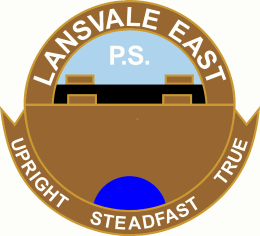 Lansvale  Riverside Road, Lansvale  Nsw  2166Tel:	9728 1278	   Fax:	    9728 2339	Abn:  62 007 935 117Email:  lansvalee-p.school@det.nsw.edu.auWeb:  www.lansvalee-p.schools.nsw.edu.auITEMPRICEPolo Shirt (Short)$25.00Polo Shirt (Long)$30.00Short (Male)$15.00Skort (Female)$15.00Jacket$25.004391Cap (Blue)$15.00Hat (Blue)$15.00Pants (Male)$20.00Pants (Female)$20.00Dress$45.00Sport Uniform$35.00Sport Shorts$15.00Sport Shirt$20.00Track Suit$70.00Track Suit Jacket$40.00Track Suit Pants$30.00School Bag$35.00Library Bag$15.00Excursion Bag$15.00